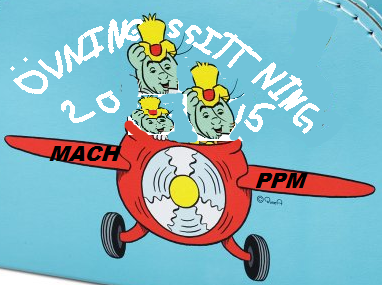 FörgätmigejHur gärna ville jag ej vara
en liten blå förgätmigej,
en liten blå förgätmigej.
Då skulle jag för dig förklara,
hur innerligt jag älskar dig.Efter spexFör det var i vår ungdoms fagraste vårVi drack varandra till och vi sade gutårOch alla så dricka vi nu [Insert] till;[Spexarna säger....]För det var i vår ungdoms fagraste vårVi drack varandra till och vi sade gutår1. Spritbolaget Till spritbolaget ränner jag och bankar på dess port Jag vill ha nått som bränner bra och gör mig skitfull fort. Expediten sade goda’, hur gammal kan min herre va’? Har du nått leg ditt fula drägg, kom hit igen när du fått skägg. Men detta var ju inte bra, jag ska bli full ikväll (IGEN) Då plötsligt en idé jag fick, de har ju sprit på Shell. (OK!) Många flaskor stod där på rad, så nu kan jag bli full och glad. Den röda drycken åkte ner... Nu kan jag inte se nå’ mer!NationalsångenDu gamla, Du fria, Du fjällhöga nord
Du tysta, Du glädjerika sköna!
Jag hälsar Dig, vänaste land uppå jord,
Din sol, Din himmel, Dina ängder gröna,
Din sol, Din himmel, Dina ängder gröna.Du tronar på minnen från fornstora dar,
då ärat Ditt namn flög över jorden.
Jag vet att Du är och Du blir vad du var.
Ja, jag vill leva jag vill dö i Norden,
Ja, jag vill leva jag vill dö i Norden.2. Strejk på PrippsMelodi: I natt jag drömde I natt jag drömde något som, Jag aldrig drömt förut. Jag drömde det var strejk på Pripps Och alla ölen var slut. Jag drömde om en jättesal, där ölen stod på rad. Jag drack så där en femton bärs och reste mig och sa: ARMEN I VINKEL BLICKEN I SKYN SÅ VAR DET MENAT WHISKY OCH RENAT VÅRT MÅL ALKOHOL! FÖR DEM SOM TÅL! SKÅL!!!3. Jag ska festa Melodi: Bamse Jag ska festa, ta det lugnt med spriten. Ha det roligt utan att va’ full. Inte krypa runt med festeliten. Ta det varligt för min egen skull.Refräng: Först en öl i torra strupen, Efter det så kommer supen, I med vinet, ner med punschen, Sist en groggbuffé. Jag är skitfull, däckar först av alla. Missar festen, men vad gör väl de’? Blandar hejdlöst öl och gammal filmjölk. Kastar upp på bordsdamen breve’. Ref. Spyan rinner ner för ylleslipsen. Raviolin torkar i mitt hår. Vem har lagt mig under matsalsbordet? Vems är gaffeln i mitt högra lår? Ref.4. Feta fransyskor Mel: Schuberts militärmarsch Feta Fransyskor som svettas om fötterna de trampar druvor som sedan ska jäsas till vin Transpirationen viktig e ́ ty den ger fin boquet Vårtor och svampar följer me ́, men vad gör väl de ́? Vi vill ha vin, vill ha vin, vill ha mera vin även om följderna bli att vi må lida pin Flickor: Flaskan och glasset gått i sin Pojkar: Hit med vin, mera vin Flickor: Tror ni att vi är fyllesvin? Alla: Ja, fast större!7. Porthos visa Mel: Annie get your gun Jag vill börja gasqua, Var fan är min flaska, Vem i helvete stal min butelj? Skall törsten mig tvinga, En TT börja svinga, Nej, för fan, bara blunda och svälj. Vilken smörja, Får jag spörja: Vem för fan tror att jag är en älg? Till England vi rider, Och sedan vad det lider, Träffar vi välan på någon pub. Och där skall vi festa, Blott dricka av det bästa Utav whisky och portvin, Jag tänker gå hårt in För att smaka på rubb och stuuubb Rubb och stuuub Rubb och stubb Rubb och stubb RUBBO!8. När ölen din är kall Norrlands guld reklamen När ölen din kall min vän HURRA HURRA! Och hjärtat längtar hem igen HURRA HURRA! Ta din öl och håll hårt i den, från Norrlands jord och till himmlen Och sjung HUURA när ölen din är kall! När ölen din är kall min vän HURRA HURRA! När sejdeln den är fylld igen HURRA HURRA! När frosten glittrar som kristall, när guldet glimrar som shit va kallt? Och sjung HUURA när ölen din är kall! När ölen din kall min vän HURRA HURRA! Och hjärtat har hittat hem igen HURRA HURRA! Ta en klunk och tänk sen på, hur helt otroligt man kan må Och sjung HUURRAa när ölen din kall.10. Balladen om Theobald Thor En man som hette Theobald Thor, han var en skicklig tamburmajor. Succén han gjorde var alltid stor, när han snurra och svängde sin kuk. Refr: Det var en stor kuk, lång och kraftig och tung. Från dess topp till dess rot, var den tre, fyra fot, med en medelstor ryggsäck till pung Pung pung pungeli pung pung pung En dag gick Theobald ut en stund för att lufta sin lem i en lummig lund. Han mötte en söt liten dam med en hund som fick se honom svänga sin kuk. Refr Och Theobald prova ett trick han lärt, han släppte sin lem med en kraftig snärt i huvet på hunden som avled tvärt mens han snurra och svängde sin kuk. Refr Men damen hon blev helt bestört, hon svor och skrek nåt oerhört. Så det var ingen lyckad flirt att snurra och svänga sin kuk fast.. Refr Till följd av damens arga gnäll han anhölls redan samma kväll och sattes i en ensamcell att snurra och svänga sin kuk. Refr När målet kom i rätten opp sa åklagarn: Det får bli stopp, man får ej vifta med sin snopp och snurra och svänga sin kuk, fast.. RefrMen domarn han var tolerant. Han sa: själv gör jag likadant, jag tycker att det är intressant att snurra och svänga min kuk. Och jag har en stor… (Refr) Så Theobald han släpptes fri, och liksom domarn tycker vi att tjejer de ska skita i om man snurrar och svänger sin kuk. Det var en stor kuk, lång och kraftig och tung. Från dess topp till dess rot, var den SJU, ÅTTA fot, med en JÄTTESTOR ryggsäck till pung Pung pung pungeli pung pung pung!	11. Studielånet Melodi: Hej tomtegubbar //: Mitt lilla lån det räcker inte, det går till öl och till brännvin! :// Till öl och brännvin går det åt och till små flickor emellanåt. Mitt lilla lån det räcker inte, det går till öl och till brännvin.12. LamboSätt nu glaset till din mun tjofaderittan lambo och drick ur din fyllefyllehund tjofaderittan lambo. Se hur dropparna i glaset rinner ner i fylleaset. Lambo-hej,lambo-hej, tjofaderittan lambo. Solo: Jag nu glaset druckit har Alla: tjofaderittan lambo Solo: där finns ej en droppe kvar Alla: tjofaderittan lambo Solo: Som bevis jag nu vill vända glaset på dess rätta ända. Alla: Lambo-hej, lambo-hej tjofaderittan lambo. Ja han kunde konsten att vara en riktig fyllefyllehund14. SmålandLångt ner i småland där rider själva djävulen med laddade pistoler och knallande gevärAlla små djävlar de spelar på fioler men själva gubben satan han spelar klarinettHurra för SvealandHurra för götalandHurra för potatisland som ger oss brännevinSkåL!"!11!!